CE 318- Num. & Stat. Methods in CE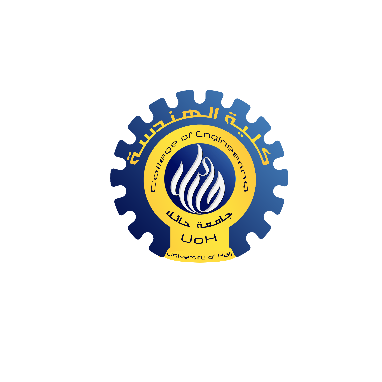 Quiz #1Semester 181 (1st Sem. 2018-19)Total marks = 5                             Date: 8-10-2018Name:………………………………………………………………..                 Student ID:……………………………Q.1.. Convert this Binary number, (11101001)2 , to Decimal number. [2]11101001 = (1 × 2⁷) + (1 × 2⁶) + (1 × 2⁵) + (0 × 2⁴) + (1 × 2³) + (0 × 2²) + (0 × 2¹) + (1 × 2⁰) = 233Q.2.. Consider finding the root of f(x) = x2 – 3, and start with the interval [1, 2] as lower and upper value.  Use Bisection method. Show four iterations. [3]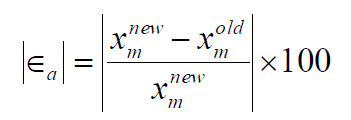 oldoldoldoldXm, f(x_m)newnewIterationx_lx_uf(x_l)f(x_u)x_rf(x_r)x_lx_uE_a %01.0002.000-2.0001.0001.500-0.7501.5002.00011.5002.000-0.7501.0001.7500.0631.5001.75014.28621.5001.750-0.7500.0631.625-0.3591.6251.7507.69231.6251.750-0.3590.0631.688-0.1521.6881.7503.70441.6881.750-0.1520.0631.719-0.0461.7191.7501.81851.7191.750-0.0460.0631.7340.0081.7191.7340.90161.7191.734-0.0460.0081.727-0.0191.7271.7340.452